ICSA Member News October 2022	HighlightsICSA Bulletin September 2022 Issue The newest ICSA bulletin is available. Please refer to this link for details.ICSA 2023 Applied Statistics Symposium (June 11 – 14, 2023)The ICSA 2023 Applied Statistics Symposium will be held at the University of Michigan, Ann Arbor, MI. For session proposals, interests, and questions, please contact the co-Chairs of the Organizing Committee, Dr. Jian Kang (jiankang@umich.edu) and Dr. Gongjun Xu (gongjun@umich.edu).  For detailed information, please refer to the link:  2023 ICSA Applied Statistics Symposium.ICSA 2023 China Conference (June 30 – July 3, 2023)The 2023 ICSA China Conference will be held at Chengdu, Sichuan, China from June 30 – July 3, 2023. It will be co-sponsored by the Southwest Jiaotong University (SWJTU).   The conference venue is Jinniu Hotel. The hotel information can be found at http://www.jnhotel.com/.  For more information, please contact the Scientific Program Committee Chair,  Professor Yichuan Zhao at yichuan@gsu.edu.  The scientific program committee welcomes invited session proposals.   Some related information about submission link and timeline of the invited session proposal is as follows.Call for Invited Session Proposals      One-talk rule will be applied.  Each speaker in this conference can only give one invited talk.Each invited session consists of either 4 presenters or 3 presenters and 1 discussant.First check the following link for the proposal submission. Then,  submit the session           information including session title, brief description, the speakers and the talk titles, etc.            https://china2023.icsa.org/session-submission-form/   Please submit your proposed session before December 15, 2022.The 12th ICSA International Conference (Postponed to 2023) The 12th ICSA International Conference is postponed to 2023 at the Chinese University of Hong Kong, Hong Kong. The date will be determined later. For information, please contact Scientific Program Committee Chair Professor (Tony) Jianguo Sun at sunj@missouri.edu or Co-Chair Professor Xingqiu Zhao at Xingqiu.Zhao@polyu.edu.hk. For detailed information, please refer to this site: https://international2022.icsa.org/.The ISS 40th Anniversary Conference (December 15 – 16, 2022)Academician Yuan-Shih Chow passed away on March 3, 2022. Academician Chow is well known for his academic contributions to the theories of martingale, stopping rule and sequential analysis. There will be a conference held at the Institute of Statistical Science, Academia Sinica (ISSAS) during December 15-16, 2022 with a theme in Memory of Academician Yuan-Shih Chow. This conference also celebrates ISS 40th anniversary. For detailed information, please refer to this website:  https://www3.stat.sinica.edu.tw/40iss/. Statistical Foundations of Data Science and their Applications: A conference in celebration of Jianqing Fan’s 60th Birthday (May 8 – 10, 2023)
The conference, co-sponsored by ICSA, will be held at Princeton University in May 8-10, 2023. It will bring together collaborators and leading researchers in statistics and data science. The conference will provide an excellent forum for scientific communications and promote collaborations among researchers in statistics and data science.  The program covers a wide range of topics presenting recent developments and the state of the art in a variety of modern research topics on statistics and data science as well as their applications. For more information, visit https://fan60.princeton.edu/ or contact the local organizing committee chair: Matias D. Cattaneo (cattaneo@princeton.edu) or the program chair: Runze Li (rzli@psu.edu). For details, please refer to this link:  Statistical Foundations of Data Science and their Applications is coming soon. | Statistical Foundations of Data Science and their Applications (princeton.edu)Dose Finding and Other Topics in Drug Development Honoring Dr. Naitee Ting (June 8 – 9, 2023)the Dose Finding in Drug Development and Beyond conference, co-sponsored by ICSA, will take place at University of Connecticut, Storrs Campus, from June 8 – 9, 2023. Finding the right dose(s) is one of the most important objectives and challenging phase in new drug development.  The first book on the subject, Dose Finding in Drug Development, was published in 2006 and edited by Dr. Naitee Ting. This book is highly regarded by his peers and is considered a leading reference title in the environs of dose response for clinical trials. Building upon basic principles found in the book, many advancements have occurred since. The conference covers these important topics, as well as other related topics, and celebrates the 70th birthday of Dr. Naitee Ting who helped to pioneer this field of research. The conference brings together stakeholders from various scientific disciplines who seek to share research in a collegial environment for the advancement of dose-finding science in clinical trials. The conference also provides a collaborative environment for young researchers seeking to learn more about the field, develop networks, and connect with top researchers. Modalities include oral presentations, short courses, poster exhibits, and flash talks. Located between Boston and New York City, the University of Connecticut at Storrs is a major research and teaching institution located in a picturesque environment. It is a distinct honor to recognize Dr. Naitee Ting’s many contributions to statistics and the pharmaceutical sciences at the Dose Finding in Drug Development and Beyond conference. More details can be found at the conference website: https://events.stat.uconn.edu/dose-finding-in-drug-development-and-beyond/index.html If you are interested in organizing an invited or a contributed session, please email Qiqi Deng <qiqi.deng@modernatx.com> and Wen Zhou <rickzhouwen@gmail.com>. If you would like to share photos of Dr. Naitee Ting and/or videos of greetings, please email Yiming Zhang <yiming.3.zhang@uconn.edu> and Wenlin Yuan <wenlin.yuan@uconn.edu>. A virtual platform will also be made available for participants who cannot attend in person. We look forward to hearing from you and seeing you at the conference.The Journeys of Scholars – Dr. Xiao-Li Meng Dr. Xiao-Li Meng (孟晓犁), the Whipple V. N. Jones Professor of Statistics at the Department of Statistics, Harvard University, shared his personal journey “Following your curiosity” in a recent interview with Dr. Adel Daoud.  This interview highlights his perspective academic excellence, leadership, and following one’s curiosity.  Dr. Meng is well known for his depth and breadth in research, ranging from the theoretical foundations, methods, and applications across the natural and social sciences.  He is the recipient of numerous awards and honors for his more than 150 publications. Dr. Meng is a fellow of the Institute of Mathematical Statistics and of the American Statistical Association and of the American Academy of Arts and Sciences.   Corner to Celebrate ICSA MembersMDSS22 Prize Spotlight:  Dr. Weijie SuCongratulations to Dr. Weijie Su, University of Pennsylvania, who is the 2022 recipient of the SIAM Activity Group on Data Science Early Career Prize, which was awarded at the 2022 SIAM Conference on Mathematics of Data Science (MDS22) on Thursday, September 29 in San Diego, California. He gave a lecture associated with the prize, titled “When Will You Become the Best Reviewer of Your Own Papers? A Mechanism-Design-Based Approach to Estimation”, on Thursday afternoon.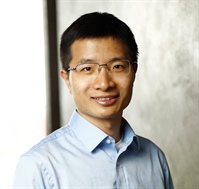 The SIAM Activity Group on Data Science (SIAG/DATA) awards the prize every two years to an outstanding early career researcher in the mathematics of data science for distinguished contributions to the field in the six calendar years prior to the year of the award. This is the first time that the prize is being awarded. Su is an associate professor at the University of Pennsylvania. He is a co-director of Penn Research in Machine Learning. Prior to joining Penn, he received his Ph.D. from Stanford University in 2016 under the supervision of Emmanuel Candès and his bachelor’s degree from Peking University in 2011. His research interests include deep learning theory, privacy-preserving data analysis, optimization, and high-dimensional statistics. He is a recipient of the Stanford Theodore W. Anderson Dissertation Award in 2016, an NSF CAREER Award in 2019, an Alfred Sloan Research Fellowship in 2020, and the IMS Peter Gavin Hall Prize in 2022.ICSA Springer Book Series in StatisticsThe editor of ICSA Springer book series in statistics, Dr. Din Chen, has reported that there are 24 books in the series now. Two new books were published in 2022 with detailed message below.  If you plan to write books in the series, please contact Dr. Din Chen (Ding-Geng.Chen@asu.edu).   Emerging Topics in Modeling Interval-Censored Survival DataEditor:  Jianguo Sun & Ding-Geng ChenCopyright: 2022Published: 05 November 2022Advances and Innovations in Statistics and Data ScienceEditors: Wenqing He, Liqun Wang, Jiahua Chen & Chunfang Devon LinCopyright: 2022Published: 15 October 2022Refer to this site for all other books’ information.Sponsored and Co-Sponsored JournalsICSA Sponsored JournalsStatistics in BiosciencesThe published new issue is Volume 14 Issue 2 in July 2022Statistics in Biosciences | Volume 14, issue 2 (springer.com) Recently accepted articles can be found at the journal websitehttps://link.springer.com/journal/12561/onlineFirst/page/1  A link for submitting your article to SIBS online is belowhttps://www.editorialmanager.com/sibs/default.aspx Call for papers:  Special Issue on Novel Statistical Approaches for Modeling Exposure Mixtures and Health OutcomesStatistics in Biosciences invites submissions to the special issue of Statistics in Biosciences dedicated to statistical approaches for modeling exposure mixtures and health outcomes. Recent literature has seen an increased interest in modeling numerous exposures and their relations with various health outcomes. For example, cancer epidemiologists are often interested in human exposures to environmental pollutants and their associations with mortality and morbidity of lung cancer, and researchers in human reproduction are interested in how maternal metabolites are associated with neonatal anthropometries. Common challenges in these analyses include numerous potential exposures of interest, high degrees of correlation between some of these exposures, non-uniform data distributions, non-linear relationships between exposures and outcomes as well as complex interactions, and a prevalence of measurements below the limit of detections, among many others. New methods for exposure mixtures are being developed, yet more work is needed in comparing these methods from both a theoretical and applications perspective. Moreover, with ubiquitous availability of big exposure data and increased desire in understand biological mechanisms from exposures to diseases, new methodological developments are needed in many fronts of exposure mixtures modeling, including causal mediation analysis and sparse and scalable analytical procedures.The special issue welcomes new methodological developments as well as interesting applications in modeling exposure mixtures. It also welcomes up-to-date reviews of current tools in this area. All submissions must contain original unpublished work not being considered for publication elsewhere. Submissions will be refereed according to the standard procedures for Statistics in Biosciences. The new deadline for submissions is December 31, 2022. Papers for the special issue should be submitted using the journal’s submission system at https://www.editorialmanager.com/sibs/default1.aspx. In the system, please choose the special issue on Novel Statistical Approaches for Modeling Exposure Mixtures and Health Outcomes.Co-Editors for the special issue:Zhen Chen, Ph.D., National Institutes of Health. Email: zhen.chen@nih.govPaul S Albert, Ph.D., National Institutes of Health. Email: albertp@mail.nih.govCall for papers:  Special Issue on Machine Learning in Biomedical SciencesThe last few years have seen a huge data collection increase in biological and biomedical research fields, such as biobanks, neuroimaging, spatial transcriptomics, single cell genomics, cancer genomics, and microbiomes. These biomedical data present numerous challenges and pitfalls. for machine learning methods due to the complexity of data structures, the high dimensionality of biomarkers, and the heterogeneity of data resources. Novel statistical machine learning methods are demanded to address those problems in the context of translating clinical data into knowledge and practice. To join the force to improve data collection, quality control, and analysis in a wide range of biomedical fields, we plan to publish in this special issue manuscripts on new statistical machine learning methods that target on emerging questions in biomedical data analyses, such as sampling bias, biomarker discovery, high-dimension data analysis, streaming and online data analysis, domain adaptation, dimensional reduction methods, data integration techniques, data privacy, missing data methods, predictive models, transfer learning, causal and mediation inference, and statistical diversity and generalizability.The deadline for submissions is December 31, 2022.Papers for the special issue should be submitted using the journal’s submission system at https://www.editorialmanager.com/sibs/default1.aspx. In the system, please choose the special issue on Machine Learning in Biomedical Sciences.Co-Editors for the special issue:Dhan Kong, Ph.D., University of Toronto. Email: dehan.kong@utoronto.caBingxin Zhao, Ph.D., the University of Pennsylvania. Email: bxzhao@wharton.upenn.edu Call for papers:  Special Issue on Machine Learning Algorithms in Genomics and Genetics Detailed information will come shortly.  The deadline for submission is December 31, 2022.Papers for the special issue should be submitted using the journal’s submission system at https://www.editorialmanager.com/sibs/default1.aspx. In the system, please choose the special issue on Machine Learning Algorithms in Genomics and Genetics.Editor for the special issue:Yingying Wei, Ph.D., Chinese University of Hong Kong. Email: ywei@cuhk.edu.hkCall for papers:  Special Issue on Statistical Methods, Algorithms and Applications in Biomedical Data IntegrationIntegrating multiple data sources has attracted wide interests as part of transition from data to knowledge with the potential to change the analytical scheme of modern biomedical research. In recent years, research initiatives have been created to leverage large-scale observational databases from multiple scientific disciplines and technologies, which present many significant methodological and computational challenges to traditional statistical methods and algorithms. Most notably, data collected from observational studies are leveraged for modern biomedical research to enrich study populations and improve controlling confounding factors. Despite infrastructure advancements, methodological and algorithmic challenges remain the barriers for data integration. Common analytical concerns in data integration include data storage and communication restrictions, statistical efficiency, protection of data privacy and against adversarial attacks, data harmonization over different formats, handling of missing data, heterogeneity across data sources, and external validity, among many others. Some new methods, algorithms and applications for data integration are being developed, but much remains unknown in terms of how well they perform or how they compare with conventional approaches. Moreover, with the ubiquitous availability of multi-source data and the increased desire to conduct research with massive data, new methodological and algorithmic developments are needed on many fronts of data integration, including uncertainty quantification, causal inference, and sparse and scalable analytical procedures.The deadline for submissions is August 31, 2023.Papers for the special issue should be submitted using the journal’s submission system at https://www.editorialmanager.com/sibs/default1.aspx. In the system, please choose the special issue on Statistical Methods, Algorithms and Applications in Biomedical Data Integration.Co-Editors for the special issue:Peter X.K. Song, Ph.D., the University of Michigan. Email: xsong@umich.edu Lu Tang, Ph.D., University of Pittsburgh. Email: lutang@pitt.edu ICSA Co-sponsored JournalStatistica SinicaStatistica Sinica is co-sponsored by Institute of Statistical Science Academia Sinica (ISSAS) https://www.stat.sinica.edu.tw/eng/index.php.  Forthcoming papers' information is available at http://www3.stat.sinica.edu.tw/statistica/. The new issue (Volume 32, Number 4, 2022) is published.ICSA members have access to these articles via the "membership only area" at http://www.icsa.org. If you have any problems with subscription, please contact the editorial office through ss@stat.sinica.edu.tw.Upcoming ICSA MeetingsPlease find below a list of upcoming ICSA meetings. This list also appears on the ICSA website. Meetings not included in this list are not official ICSA meetings. If you have any questions, please contact Dr. Mengling Liu, the ICSA Executive Director(executive.director@icsa.org).All upcoming ICSA conferences are listed under highlights section.Upcoming Co-Sponsored MeetingsPlease find below a list of upcoming ICSA co-sponsored meetings. This list also appears on the ICSA website. Meetings not included in this list are not officially co-sponsored meetings. If you have any questions, please contact Dr. Mengling Liu, the ICSA Executive Director (executive.director@icsa.org).The 8th Workshop on Biostatistics and Bioinformatics (Postponed to Spring, 2023)Biostatistics and Bioinformatics have been playing key and important roles in statistics and other scientific research fields in recent years. The goal of the 8th workshop is to stimulate research and to foster the interaction of researchers in Biostatistics & Bioinformatics research areas. The workshop will provide the opportunity for faculty and graduate students to meet the top researchers, identify important directions for future research, facilitate research collaborations. The workshop will be held at Atlanta, GA.A keynote speaker is Dr. Nilanjan Chatterjee, Bloomberg Distinguished Professor of Biostatistics and Medicine at the Johns Hopkins University.For detailed information including registration, please refer to https://math.gsu.edu/yichuan/2022Workshop/ Please contact Dr.Yichuan Zhao (yichuan@gsu.edu) for more information.IMS Asia Pacific Rim Meeting (Postponed to January 2024)The sixth meeting of the Institute of Mathematical Statistics Asia Pacific Rim Meeting (IMS-APRM) will provide an excellent worldwide forum for scientific communications and collaborations for researchers in Asia and the Pacific Rim, and promote collaborations between researchers in this area and other parts of the world. The meeting will be held in Melbourne, Australia and please see http://ims-aprm2021.com/ for details. Firm dates will be announced later.Online Training and SeminarsHealthcare Innovation Technology: The Pod of AsclepiusLooking to stay up to date on developments in health care technology around the world? The American Statistical Association is sponsoring “The Pod of Asclepius”, a new podcast where data scientists, statisticians, engineers, and regulatory experts discuss the technical challenges in their healthcare domain.We have over 20 episodes published and available on YouTube, Podbean, iTunes, Stitcher, Podchaser, Tune In Radio, and Google Play. Looking for a good place to start? Check out the following newly released episode links:The Logic of Statistics with Keith O’RourkeCausal Inference (The Mixtape) with Scott CunninghamThe easiest way to catch new episodes is to subscribe via our channels….Youtube:    https://www.youtube.com/channel/UCkEz2tDR5K6AjlKw-JrV57w Podbean:    https://podofasclepius.podbean.com You can see our full schedule on the website:    www.podofasclepius.com Fall Series: The Philosophy of Data ScienceThe series is aimed at incoming statistics and data science students (but will be of significant interest to the general statistics / data science community). The topics will focus on how scientific reasoning is essential to the practice of data science.For detailed information, please visit: https://www.podofasclepius.com/philosophy-of-data-science.  Job ListingsFaculty Position in Business Statistics
Department at the Hong Kong University of Science and Technology (Job ID 8033)The Department of Information Systems, Business Statistics and Operations Management (ISOM) at HKUST School of Business and Management invites applications for a substantiation-track Assistant Professor position in the Business Statistics area beginning in July 2023.Candidates must have received a doctorate in Statistics or a related area by the time of the appointment. The candidates must also have a strong commitment to high-quality research in Statistics and excellent teaching. The successful candidate should have the ability to teach effectively at the MBA, Master’s and undergraduate levels. As the Statistics group is housed in the School of Business and Management, candidates who also have the ability to conduct excellent collaborative research relevant to traditional business school disciplines, and also able to contribute to the School’s interests in Business Analytics via teaching, research or service, are highly desired.Starting salary will be highly competitive and commensurate with qualifications and experience. Fringe benefits including annual leave and medical/dental benefits will be provided.  Housing benefits will also be provided where applicable. Initial appointment will normally be on a three-year contract, renewable subject to mutual agreement. A gratuity will be payable upon completion of contract.Application Procedure
To apply, please submit a CV, the names and addresses of three referees to:Recruitment Committee of Statistics Group
Department of Information Systems, Business Statistics and Operations Management
The Hong Kong University of Science and Technology
Clear Water Bay, Kowloon
HONG KONG
Email: statrecruit@ust.hk
Fax: (852) 2358-2421Review of applications will continue until the position is filled.Assistant Professor in Data Science and Analytics / Applied Statistics and Financial Mathematics / Engineering and Computational Mathematics / Applied Optimization and Operations Research (Ref. 221014028) at the Hong Kong Polytechnic UniversityThe Department of Applied Mathematics (AMA) is part of the Faculty of Science. The Department offers Bachelor of Science Scheme in Data Science, and makes a significant contribution to most of other academic programmes of the University by providing service teaching. It also offers master programmes in Applied Mathematics for Science and Technology with specialisms in Decision Science, Actuarial and Investment Science, Operational Research and Risk Analysis, and Data Science and Analytics. Members of the Department have expertise in applied optimization and optimal control, engineering computation, operational research, management science, applied statistics, FinTech, data science and machine learning. There are currently 52 academic staff and about 61 research personnel in the Department. Please visit the website at http://www.polyu.edu.hk/ama for more information about the Department.The Department has established a Joint Laboratory of Applied Mathematics with the Academy of Mathematics and Systems Science of the Chinese Academy of Sciences. The appointee is expected to be actively involved in the activities of the Laboratory.DutiesThe appointee will be required to:(a) teach and contribute to curriculum development at undergraduate and postgraduate levels;(b) supervise MPhil and PhD students;(c) engage in scholarly research, consultancy and other scholarly activities leading to publications in top-tier refereed journals and award of research grants;(d) undertake academic and departmental administrative duties; and(e) perform any other duties as assigned by the Head of the Department or his/her delegates.QualificationsApplicants should:(a) have a PhD in Mathematics / Statistics / Financial Mathematics / Operations Research / Computational Mathematics / Applied Mathematics or a closely related field, with experience in Data Science and Analytics;(b) have expertise in applied statistics, operation research and mathematics;(c) have an established track record in research and scholarship, including refereed publications and external grant applications;(d) have a demonstrated commitment to excellence in teaching; and(e) be highly proficient in written and spoken English.Conditions of ServiceA highly competitive remuneration package will be offered. Initial appointment will be on a fixed-term gratuity-bearing contract. Re-engagement thereafter is subject to mutual agreement. For general information on terms and conditions for appointment of academic staff in the University, please visit the website at https://www.polyu.edu.hk/hro/docdrive/careers/doc/Prof.pdf.ApplicationPlease submit an application through PolyU’s career website (https://jobs.polyu.edu.hk/academic). Consideration of applications will commence on 4 November 2022 until the position is filled. The University’s Personal Information Collection Statement for recruitment can be found at https://www.polyu.edu.hk/hro/careers/pics_for_recruitment/.Assistant Professor in Applied Statistics and Financial Mathematics / Engineering and Computational Mathematics / Applied Optimization and Operations Research (Ref. 221014027) at the Hong Kong Polytechnic UniversityThe Department of Applied Mathematics (AMA) is part of the Faculty of Science. The Department offers Bachelor of Science Scheme in Data Science, and makes a significant contribution to most of other academic programmes of the University by providing service teaching. It also offers master programmes in Applied Mathematics for Science and Technology with specialisms in Decision Science, Actuarial and Investment Science, Operational Research and Risk Analysis, and Data Science and Analytics. Members of the Department have expertise in applied optimization and optimal control, engineering computation, operational research, management science, applied statistics, FinTech, data science and machine learning. There are currently 52 academic staff and about 61 research personnel in the Department. Please visit the website at http://www.polyu.edu.hk/ama for more information about the Department.The Department has established a Joint Laboratory of Applied Mathematics with the Academy of Mathematics and Systems Science of the Chinese Academy of Sciences. The appointee is expected to be actively involved in the activities of the Laboratory.DutiesThe appointee will be required to:(a) teach and contribute to curriculum development at undergraduate and postgraduate levels;(b) engage in scholarly research, consultancy and other scholarly activities leading to publications in top-tier refereed journals and award of research grants;(c) undertake academic and departmental administrative duties; and(d) perform any other duties as assigned by the Head of the Department or his/her delegates.QualificationsApplicants should have:(a) have a PhD in Mathematics / Statistics / Financial Mathematics / Operations Research / Computational Mathematics / Applied Mathematics or a closely related field;(b) have expertise in applied statistics, operation research and mathematics;(c) have an established track record in research and scholarship including refereed publications;(d) have a demonstrated commitment to excellence in teaching; and(e) be highly proficient in written and spoken English.Conditions of ServiceA highly competitive remuneration package will be offered. Appointment will only be on a fixed-term gratuity-bearing contract.ApplicationPlease submit an application through PolyU’s career website (https://jobs.polyu.edu.hk/academic). Consideration of applications will commence on 4 November 2022 until the position is filled. The University’s Personal Information Collection Statement for recruitment can be found at https://www.polyu.edu.hk/hro/careers/pics_for_recruitment/.Research Assistant Professor in Applied Statistics and Financial Mathematics / Engineering and Computational Mathematics / Applied Optimization and Operations Research / Data Science and Analytics (three posts) (Ref. 220907002) at the Hong Kong Polytechnic UniversityThe Hong Kong Polytechnic University is a government-funded tertiary institution in Hong Kong. It offers programmes at various levels including Doctorate, Master’s and Bachelor’s degrees. It has a full-time academic staff strength of around 1,200. The total annual consolidated expenditure budget of the University is in excess of HK$7.6 billion.The Department of Applied Mathematics (AMA) is part of the Faculty of Science. The Department offers Bachelor of Science Scheme in Data Science, and makes a significant contribution to most of other academic programmes of the University by providing service teaching. It also offers master programmes in Applied Mathematics for Science and Technology with specialisms in Decision Science, Actuarial and Investment Science, Operational Research and Risk Analysis, and Data Science and Analytics. Members of the Department have expertise in applied optimization and optimal control, engineering computation, operational research, management science and applied statistics, FinTech, data science and machine learning. There are currently 52 academic staff and about 61 research personnel in the Department. Please visit the website at http://www.polyu.edu.hk/ama for more information about the Department.The Department has established a Joint Laboratory of Applied Mathematics with the Academy of Mathematics and Systems Science of the Chinese Academy of Sciences. The appointees are expected to be actively involved in the activities of the Laboratory.DutiesThe appointees will be required to:(a) conduct research as the main duty and actively pursue external research grants, such as General Research Fund, as Principal Investigator or Co-Investigator;(b) provide quality teaching at undergraduate or postgraduate level;(c) contribute to departmental service; and(d) perform any other duties as assigned by the Head of the Department or his/her delegates.QualificationsApplicants should:(a) have a doctoral degree in Mathematics / Statistics / Financial Mathematics / Operations Research / Computational Mathematics / Applied Mathematics or a closely related field with experience in Data Science and Analytics;(b) have demonstrated promise of a high level of creativity in research and teaching in some subdivisions of his/her field;(c) be able to demonstrate effective classroom teaching; and(d) be highly proficient in written and spoken English.Conditions of ServiceA highly competitive package including a medical benefits plan and a gratuity payable upon completion of the term which is normally for three years initially, with possibility of extension for another three years.ApplicationPlease submit an application through PolyU’s career website (https://jobs.polyu.edu.hk/rap). Consideration of applications will commence on 28 September 2022 until the positions are filled. The University’s Personal Information Collection Statement for recruitment can be found at https://www.polyu.edu.hk/hro/careers/pics_for_recruitment/.To apply for this job please visit jobs.polyu.edu.hk.Tenure-Track Positions at the Institute of Statistical Science of Academia SinicaThe Institute of Statistical Science of Academia Sinica is pleased to invite applications for our tenure-track faculty positions. Academia Sinica, the most preeminent academic research institution in Taiwan, offers a secured research environment facilitated with rich collaboration opportunities as well as the freedom of conducting independent research. With a strong tradition of theoretical and interdisciplinary research, the Institute of Statistical Science is aiming for global excellence in mathematical statistics and various statistical applications. Applications are invited for tenure-track appointments as Full/Associate/ Assistant Research Fellows (equivalent to Full/Associate/Assistant Professors in Universities) at the Institute of Statistical Science to commence on August 1, 2023 or as soon as possible thereafter. Applicants should possess a Ph.D. degree in Statistics, Biostatistics, Computer Science, Data Science or related areas, and should submit: (1) a cover letter, (2) an up-to-date curriculum vita, (3) a detailed publication list, (4) a research proposal, (5) three letters of recommendation, (6) representative publications and/or technical reports and (7) advisers’ names of master and PhD degrees. Additional supporting materials such as transcripts for new Ph.D. degree recipients may also be included. Electronic submissions are encouraged. Applications should be submitted to Dr. Hsin-Chou Yang Chair of the Search Committee Institute of Statistical Science, Academia Sinica 128 Sec. 2 Academia Road, Taipei 11529, Taiwan, R.O.C. Fax: +886-2-27886833 E-mail: recruit@stat.sinica.edu.tw Application materials should be received by December 16, 2022 for consideration, but early submissions are encouraged. Electronic ICSA News AccessPlease visit https://www.icsa.org/publications/icsa-member-newsletter-archive/ for all ICSA member news online.  